Worksheet Needs (Bedürfnisse) & Wants (Wünsche)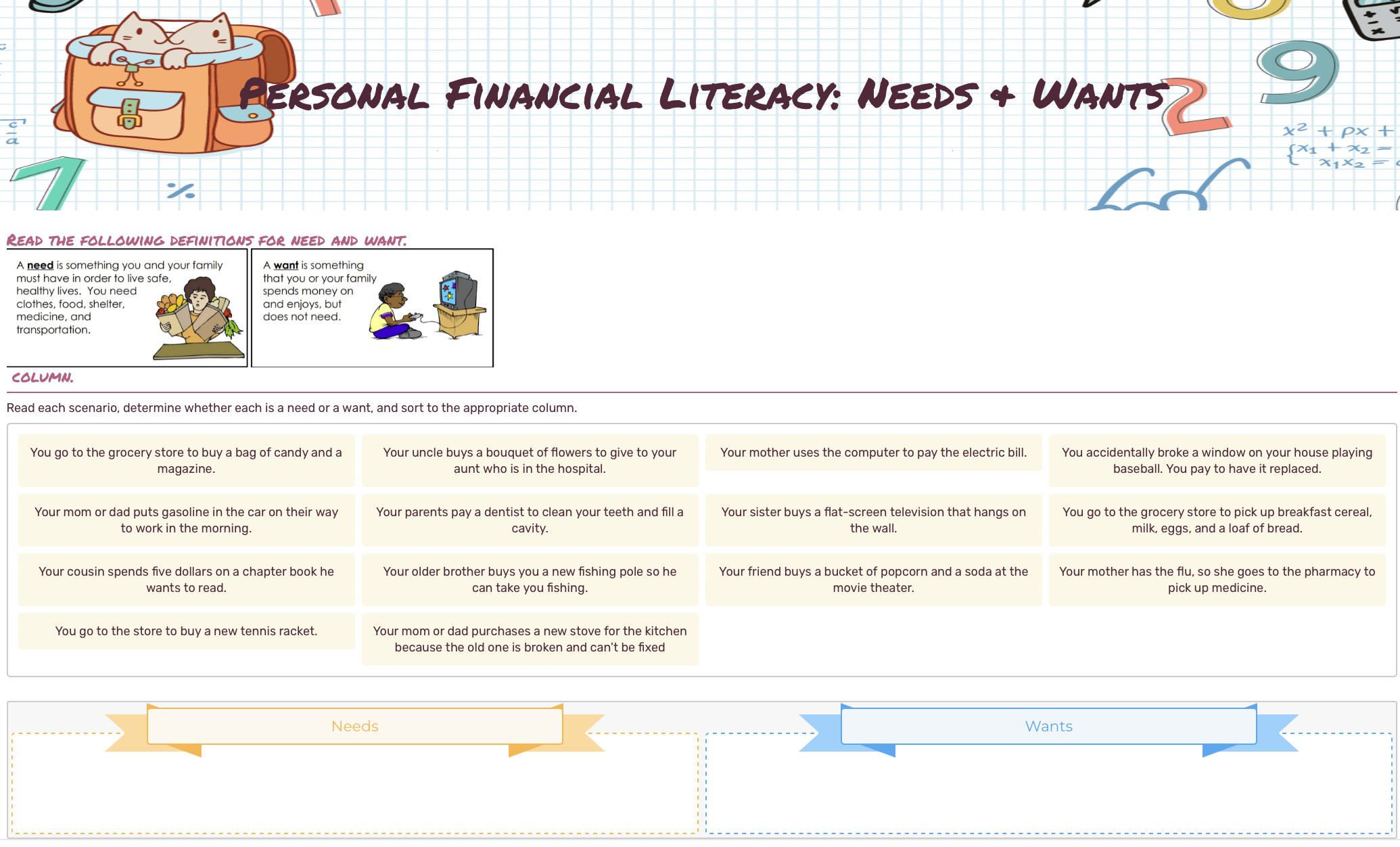 Ordnen Sie die Aussagen den jeweiligen Kategorien (Needs/Wants) zu.Beschreiben Sie, was man unter einem Bedürfnis versteht.Was ist der Unterschied zwischen Bedarf und Nachfrage?Worksheet: Hierarchie of needs (A. Maslow)Beschreiben Sie die Bedürfnispyramiede von Abraham Maslow und finden Sie eigene Beispiele aus dem Schulalltag: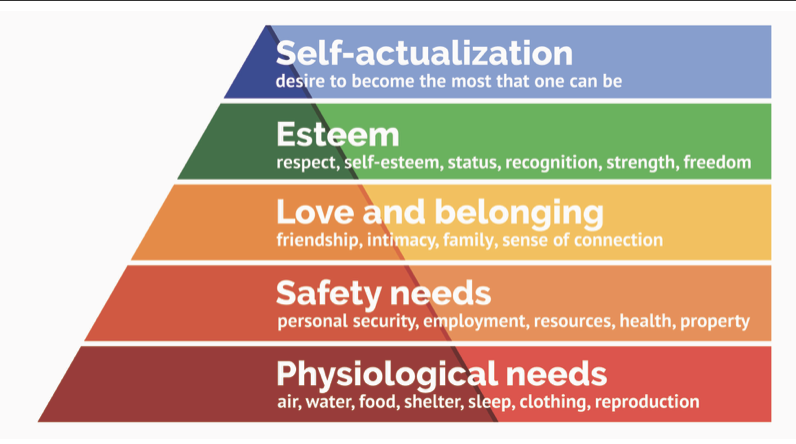 Beispiele aus der Schule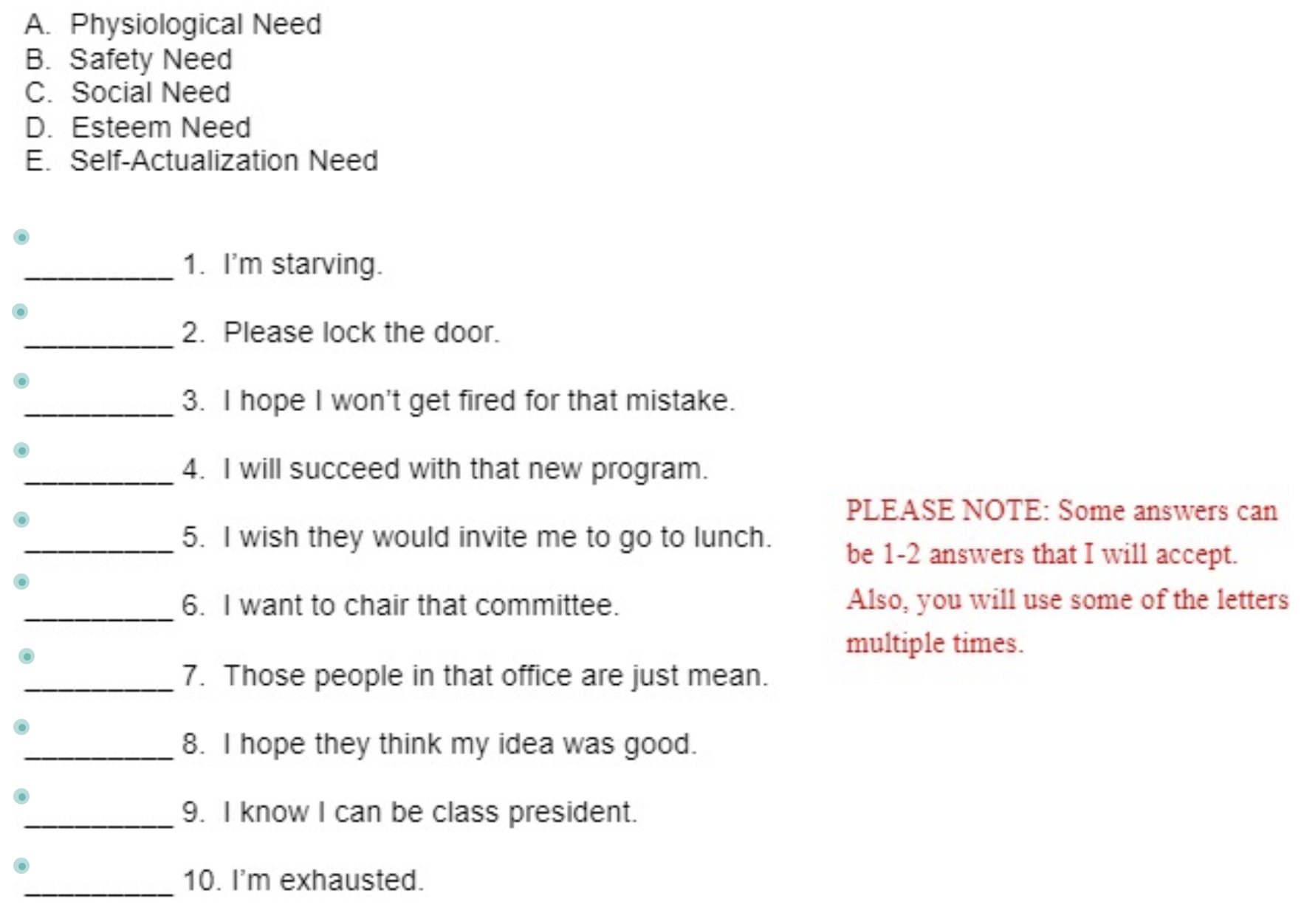 Self-actualizationEsteemLove and belongingSafety needs:Physiological needs: